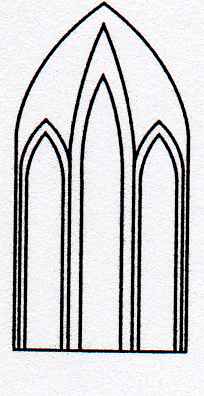 Catedral Anglicana St Paul´sValparaísoMúsica en las AlturasOrganista: Cesare ManciniDomingo 21 de Octubre, 201812:30 HorasEntrada liberadaJohann Sebastian BachEisenach, Turingia 1685 - Lipsia 1750Fantasia in sol magg. BWV 572Très vitementGravementLentementMarco Enrico BossiSalò, Brescia 1861 - Oceano Atlantico 1925Chant du soirHora Gaudiosa op. 132 n. 5César FranckLiegi 1822 - Parigi 1890Pièce in la magg.Louis ViernePoitiers 1870 - Parigi 1937Carillon de WestminsterAgradecemos su contribución para la restauración de nuestro monumento histórico construido en 1858.We are grateful for your contribution towards the restoration of this historic building built in 1858.__________________________________________saintpaulchurchvalpo@gmail.comwww.saintpaulchile.clhttps://facebook.com músicaenlasalturasvalparaísoTwitter @IglesiaStPaul